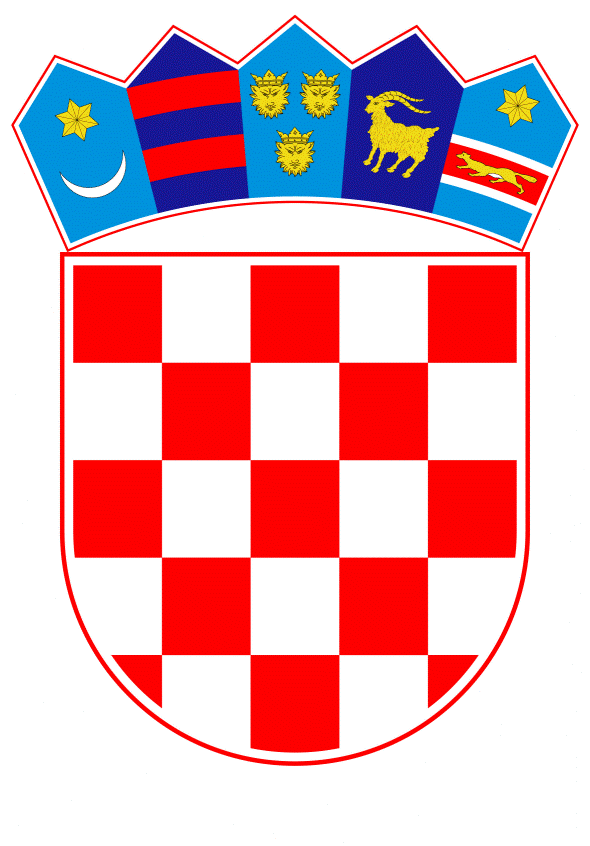 VLADA REPUBLIKE HRVATSKEZagreb, 7. prosinca 2020.______________________________________________________________________________________________________________________________________________________________________________________________________________________________PrijedlogKLASA:URBROJ:Zagreb,PREDSJEDNIKU HRVATSKOGA SABORAPREDMET:	Prijedlog zakona o dopuni Zakona o obveznom zdravstvenom osiguranju (predlagatelj: Anka Mrak-Taritaš, zastupnica u Hrvatskome saboru) - mišljenje VladeVeza:	Pismo Hrvatskoga sabora, KLASA: 500-01/20-01/14, URBROJ: 65-20-03, od 14. listopada 2020. Na temelju članka 122. stavka 2. Poslovnika Hrvatskoga sabora (Narodne novine, br. 81/13, 113/16, 69/17, 29/18, 53/20, 119/20 - Odluka Ustavnog suda Republike Hrvatske i 123/20), Vlada Republike Hrvatske o Prijedlogu zakona o dopuni Zakona o obveznom zdravstvenom osiguranju (predlagatelj: Anka Mrak-Taritaš, zastupnica u Hrvatskome saboru), daje sljedeće M I Š L J E N J EVlada Republike Hrvatske predlaže Hrvatskome saboru da ne prihvati Prijedlog zakona o dopuni Zakona o obveznom zdravstvenom osiguranju, koji je predsjedniku Hrvatskoga sabora podnijela Anka Mrak-Taritaš, zastupnica u Hrvatskome saboru, aktom od 8. listopada 2020., iz  sljedećih razloga:Predmetni Prijedlog zakona istovjetan je zakonskom prijedlogu predlagateljice Anke Mrak-Taritaš, zastupnice u Hrvatskome saboru, na koje je Vlada Republike Hrvatske već dala mišljenje Hrvatskome saboru, KLASA: 022-03/20-12/25,  URBROJ: 50301-27/20-20-4, od 23. travnja 2020., u kojem je obrazložila razloge zbog kojih navedeni zakonski prijedlog smatra neprihvatljivim te nije podržala njegovo donošenje.Ujedno Vlada Republike Hrvatske ističe da je Hrvatski sabor 30. travnja 2020. donio Zaključak kojim se ne prihvaća navedeni zakonski prijedlog.Slijedom navedenoga, Vlada Republike Hrvatske ukazuje da ostaje pri danom mišljenju koje se dostavlja u prilogu.Za svoje predstavnike, koji će u vezi s iznesenim mišljenjem biti nazočni na sjednicama Hrvatskoga sabora i njegovih radnih tijela, Vlada je odredila ministra zdravstva dr. sc. Vilija Beroša, dr. med. i državne tajnike Željka Plazonića, dr. med., Tomislava Dulibića i dr. sc. Silvia Bašića, dr. med.Prilog: 1	PREDSJEDNIK	mr. sc. Andrej PlenkovićPredlagatelj:Ministarstvo zdravstvaPredmet:Prijedlog zakona o dopuni Zakona o obveznom zdravstvenom osiguranju (predlagatelj: Anka Mrak-Taritaš, zastupnica u Hrvatskome saboru) - davanje mišljenja Hrvatskome saboru